话剧剧本《花开无声》——谨以此剧向参加三线建设的军工战友 致以最崇高的敬礼编剧：  吴瑞雪  高万雄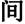 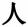 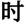 第一幕——1966年4月第二幕——1966年10月第三幕——1967年4月第四幕——1969年6月第五幕——1982年4月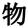 李晴——女，   36岁，  上海人，   1930年出生，   1949年与张建武结婚。工程师。张建武——男，37 岁，  上海人，   1929年出生，李晴的丈夫。   车间工人。张玉胜——男， 张玉莉——女， 高天——男， 彭瑞欣——女， 高宁宁——女，17岁，   1949年出生。  张建武和李晴之子。14岁，   1952年出生。张建武和李晴之女。38岁，1928年出生，上海人，   1966年跟李晴同一批到三线。 37岁，   1929年出生，   浙江人，高天的妻子，初中教师。  14岁，   1952年出生。  高天和彭瑞欣之女，张玉莉同学。赵小军——男，17 岁，   1944年出生，高天在三线工厂的徒弟。后娶高宁宁为妻。王英——女，   41岁，   1925年出生，李晴的 同 事。周师傅——618 厂车间同事。其他同事少许路人少许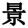 第一幕——李晴与张建武，   高天与彭瑞欣两个在上海的家，  李晴家露出卧室一角，   高天家露出 客厅一角。第二幕——李晴在三线的家。第三幕——618 厂内，楼上是李晴项目组的办公室，楼下是项目组研究车 间。第四幕——景同第二幕。第五幕——景同第二幕，但院子里的石桌变成了一个高桌。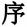 【画外音——李晴：我叫李晴，我是上海人，66年的时候， 我到了重庆。随后，我的一家人都来到这里，我 们 便在这里扎下了根。 我们参与和见证着这个西部城市一步一步发展起来到了现在。在重庆人眼 里，   我们是外乡人；在上海人眼里，我们也是外乡人…… (苦笑)  ……你们 问我那个时候为什么要来？啊…… (长呼一口气) ……从何说起呢？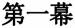 【1966年4月。【舞台上有三个表演区。中间靠前的位置，   是两个单元楼的中 间空地，  有一排石墩可供居 民坐着休憩，  石墩旁是一颗白玉兰树，  正值开 花的季节，  枝条上挂着朵朵白玉兰花，  煞是好看。  舞台左侧靠后的高台是一 个单元四楼的张建武和李晴家卧室的一角，  里面摆着一张床和一个写 字 台。舞台右侧靠后的高台是另一个单元三楼的高天和彭瑞欣家客厅的一角 ，  里面摆着一套老 式沙发，一个圆桌和几个板凳。两个家庭都是中国 60 年代城市家庭最常见的布置。张玉莉：小皮球，香蕉梨，马兰开花二十一，二五六，二五七，二八二九三十一，三五六，三五七，三八三九四十一……高宁宁：  (随同一起念)  二五六，   二五七，二八二九三十一，三五 六，三五七，   三八三九四十 一……高宁宁：玉莉，杨老师好像不教我们了。张玉莉：哎为什么呀。高宁宁：说是要去很远的地方建设祖国。张玉莉：去很远的地方建设祖国？高宁宁：嗯。张玉莉：我不想她走。高宁宁：我也不想她走。高宁宁：哎，张叔叔好张建武：诶【张建武提着包上场，路过。张玉莉：爸，你回来啦？张建武：诶。你作业做完没有就在玩了？张玉莉：做完了张建武：别玩儿了，走跟爸回家张玉莉：哎宁宁，那咱们下次再玩儿高宁宁：哎好，张叔叔再见张建武：诶，一会儿再见！【张建武和张玉莉走上二楼平台，高宁宁唱起啦啦啦啦啦啦，我是 卖报的小行家下场张建武：下次要考得更好啊张建武：诶，问你个事，你们办公室有没有听说又要抽调人员支援三线。 李晴：啊，没听说。张建武：是吗？看样子不是来虚的哦李晴：建武，建武，来来来，快来张建武：怎么了李晴：哎，你说，如果厂里下来指示你去三线，你去还是不去张建武：我啊，我去怎么着李晴：工作呀，你想想，你在厂里做技术工人也快二十年了，那你就没想 过怎么寻求一些突破和上升？张建武：我可不想。李晴：你，哼，我记得跟你结婚前，你也是一个有志青年。【张建武凑过去。张建武：诶诶，你还记得我结婚前什么样啊？诶诶诶，你快给我说说，我结婚前呐到底是个什么样？李晴：我跟你说正经事，你又扯哪儿去了？张建武：哎呀，你倒是说说嘛……李晴：   嗯……那会儿你给我的感觉很有朝气……张建武：是不是特帅？李晴：嗯。张建武：然后呢？李晴：然后？什么然后？张建武：然后啊，你就爱上我了吧。  (边说就边去抱李晴的肩)李晴：去去去，想什么呢【表演区灯光渐弱。舞台右侧表演区灯亮。高天坐在桌子边， 看着报纸彭瑞欣：来，高天高天：哎，那个，你真觉得调出分厂可以?彭瑞欣：当然可以啊，哎，你先去问问呐这工资具体高多少。高天：行。彭瑞欣：哎，对了，只听你说分厂，这分厂到底在哪里啊。高天：分厂啊，呃...在四川。彭瑞欣：什么什么，哪儿？高天：四川彭瑞欣：四川！哎，不是，你，你怎么跑四川去了高天：别这么咋呼呀，听我说，现在是备战备荒为人民，好人好马上三线！。彭瑞欣：四川，老难难于上青天，怪不得，这工厂涨工资也是情理之中的事 高天：欸，就是，要是，要是我调过去啊，好像...好像有那么一点儿彭瑞欣：确实是有了点儿，哎，你说你要是真调去了，背井离乡的，而且我妈 一个人在浙江老家，身体又不好，每个月都得给她老人家买药，这一来二去的， 我们家的日子就过得紧吧，想见个面都难高天：哎呀，别着急嘛，哎，这，这远是远了点，哎，我听我同事说那边的 福利更好些彭瑞欣：真的高天：当然，跟你说啊，那边的福利发下来啊，咱啊用都用不完彭瑞欣：那，我也想转过去呀高天：可以啊彭瑞欣：  (拿着高天喝完的水杯) 我去我去高天：我是这样想的，你调过去啊大不了啊，就在分厂的子弟校教书啊 彭瑞欣：可以啊高天：哎呀。【彭瑞欣接水回来】彭瑞欣：高天，还是不行高天：水给我呀，怎么不行彭瑞欣：我得照顾妈呀，每周都还得买药回去呢？高天：是啊，咱们呀也不能扔下她老人家不管呐【左侧表演区灯亮】张建武：嘿李晴：你在哪儿傻笑些什么。张建武：没什么啊，我就想起啊，我年轻了，没成家，那个时候啊想法还挺多的，这自打呀，娶了你，也不知道怎么地，就想不了那么多了啊，整天啊就围着 老婆孩子，感觉啊就够了。李晴：哎，你个大男人，整天就围着老婆孩子转，那怎么行啊，说出去你 也不怕人家笑话，这成家立业成家立业，光成家了，不立业了？张建武：等一下，我怎么没立业啊，我跟你说，我是真感谢咱们党啊，我一 个技术工人铁饭碗，哎，老婆孩子也不像以前旧社会挨饿的，我光明的很啊，我爹 都办不到的事情，我都给他办到了，你看那个玉胜玉莉那个，吃碗面还加鸡蛋呢， 我觉得生活很成功啊哎我怎么滴？李晴：这现在那么多有知识有文化有技术的人才都分配去了三线，我们厂在 三线也建起了分厂张建武：呃，你啥意思啊李晴：现在有理想的人都想去三线张建武：我可不去。张建武：哎你，你怎么一点追求都没有啊，之前任务区居民车间主任你也不 去，哎，那你不觉得我们也应该有赴三线为祖国添砖加瓦做做准备张建武：嗯，说的不错，我准备，我时刻准备着，我支持，我绝对支持，我 举双手赞成李晴：那驰援三线建设，那从你嘴上说说举手赞成就可以的，我们得去，我 们国家现在什么时刻你不明白吗张建武：我明白。这大老爷们儿，去，可是这又 不扛枪，这又不上战场的你就不去啊，再说了啊，我这技术也没什么高精尖啊，我这 叫有自知之明李晴：你，我就是烦你这样，鼠目寸光，没点理想张建武;那我怎么就又没有理想了呢，啊，李晴李晴：干什么呀张建武：我的理想就是这个。李晴：你可闭嘴吧你，孩子都可在呢，反正我可告诉你了，我负责的项目很 快就会在三线分厂上，这批名单马上就要下来了，我肯定是要去三线的张建武，什么什么，你要去三线，哎，这我刚问你的时候你还说不知道呢 李晴：那，那人员名单还没下来，不也没完全确定吗张建武：不行，我不准你去李晴：那你说我怎么办，要是我不去，我的项目怎么办，这是我负责的项目， 哦，项目要在三线上马，负责人不去，有这样的吗张建武：不行，我不准你去李晴：张建武，这可是毛主席的指示你不准我去张建武：你是我媳妇儿，那你跑那么远去，那我怎么办，那我当和尚了 李晴：那，那你可以跟我一起去嘛张建武：那你就决定了，那你都不和我商量一下子啊。李晴：我，现在说，我刚才不是正在问你的意见吗张建武：我，我以为刚才就聊聊闲天儿，那怎么说着说着就成真的？ 李晴：那现在说就是再跟你商量啊，名单再下来了我就不是商量了 张建武：那行，我明天就去找你领导，我不同意我看他怎么说李晴：你敢，张建武，你讲不讲道理啊，那你让别人怎么看我嘛，我就不能进步了， 那你这样就不怕别人说，张建武是在拖后腿？张建武：行，你要敢去你试试李晴：你，张建武，【表演区灯渐弱。右侧表演区灯亮。彭瑞欣：高天，你想去吗，你如果想去就去啊，不想去咱就当没这回事。 高天：那你说我去不去彭瑞欣：我想，我想跟你一起去高天：可是你妈得有人照顾彭瑞欣：是啊，我妈这儿病着，这钱就挺紧张的高天：哎，要不这样，要不我去，你看这样啊，我去就当为咱妈多挣点钱治病怎么样，行了行了彭瑞欣：可是，我舍不得你走那么远高天：我会时常回来看你的彭瑞欣：那么远，哪里是说回来就回来的呀高天：瑞欣，我给你写信。说真的，我都快四十了，能给到我的机会是越来越少了，哎你看，如果我调去分厂，那真的是一番新的经典，哎我手里还有很多工作可 以做，我手里的活儿也可以干得更精啊彭瑞欣：既然这样，那你就去吧，我能照顾好妈和宁宁的【左侧表演区灯亮张建武：你要求进步我没意见，但是你不能没有这个家啊，啊，你就说，你就 说你心里有没有这个家。李晴：我那是叫你跟我一起去，我什么时候说过不要这个家的？张建武：我知道，其实啊，你心里一直都有这个家，毕竟啊，这些年都是你在 操心着彭瑞欣：嗯，放心吧，家里啊，有我呢张建武:哼，你还让我放心，你考虑到玉胜了吗？他马上那高中毕业考大学了你 说你这个当妈的。李晴：那我。。。。。  (抽泣)张建武：算了，去吧去吧，玉胜和这个家啊都只能交给我咯。李晴：建武，那家就交给你啦高天：那家就交给你了彭瑞欣：嗯，放心吧张建武：有什么办法，我就在家等玉胜考了大学再说呗李晴：嗯，嘿，建武。彭瑞欣：你去了三线，我就把我妈接来上海。张建武：你要是去了三线，那我怎么办啊，我就真的要当和尚咯， 高天：瑞欣，哎你别哭嘛，你看你这一哭，我又不知道该不该去了。彭瑞欣：  去，去！ 你去不光是为了咱们国家建设，为了你的抱负理想，也是 为了这个家，  该去！张建武：真是气死我了，我都说了，你要是去了三线，那我就真 当和尚了。李晴：哎，你张建武:那我那我，那我想再生个孩子，但你不得配合我【左右两侧表演区灯光急暗。中间表演区灯光亮张玉莉：哎宁宁高宁宁;哎，玉莉张玉莉：我刚才听我妈说她要去四川了高宁宁：我爸也是啊张玉胜：玉莉玉莉，玉莉高宁宁;哎，玉胜哥，这四川到底在哪啊张玉莉：是啊哥，这三线又在哪啊张玉胜：四川。三线哎，这个跟你们说不清楚张玉莉 高宁宁 (同声) ：哎张玉胜：哎，玉莉，如果爸爸不去三线就妈妈去，你就跟妈妈一 起去张玉莉：这，哎张玉胜：那么等大学毕业了就来找你们张玉莉 高宁宁 (同声) ：三线到底在哪儿啊——【灯光逐渐抬高，落在白玉兰花上。音乐渐大。灯光在白玉兰花上 稍停片刻，渐暗。音乐延续。【第一幕  完】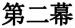 【1966年10月。【舞台上是一幅正在建设的场景。有工人将前一幕中左边表演 区的高台推下场，右边表演 区的高台换了一个方向，楼梯朝向了舞 台中间，高台上的客厅换成了一个大柜子和一个方桌子。 高台下是一 个正在整修的院子。堆了一些砖块，   围上了篱笆，   有一个石桌子 和几个小板凳。院 子的一角有一个还没有修得很完善的小厨房， 里面有灶台和一张桌子。【舞台的前台右侧有一个邮筒。前台灯亮。彭瑞欣和张建武 有两个往返串场的擦身回合。  彭瑞欣抱着一个糖罐子去邮局寄给 高天，   张建武提着两个纸包给李晴寄去；  彭瑞欣抱着一个鞋盒子去寄，  张建武又拿着一包衣服去寄；彭瑞欣：听说你爱人也去了三线张建武：对彭瑞欣：那边怎么样？张建武：说是还行彭瑞欣：我们家那位也去了，噢，我刚刚寄东西张建武：我也寄东西。【第三次彭瑞欣右手臂黑纱戴孝上场，缓步走到邮筒边， 从手提 包里取出一封信，看了看，推进了邮筒。这个时候，张建武上场，认出 了这个邻居。张建武：诶，你好。彭瑞欣：  (点头) 诶。张建武：你这是？  (指了指彭瑞欣手臂上的黑纱)彭瑞欣：哦，我妈走了。张建武：哦……不好意思，节哀，节哀……彭瑞欣：谢谢。你也寄东西？张建武：哦对，我去给我媳妇儿寄点东西，诶…… (尴尬又不失礼貌地点点头，离开)  彭瑞欣：嗯。【彭瑞欣侧身让了一下，   张建武进了邮政局，   下场。彭瑞欣又失魂 落魄地回身，   缓步走下 场。前场灯渐暗。撤下邮筒道具。【舞台灯亮。李晴：哎，慢一点儿嗷，小心点儿。小军儿小心点儿，小心点儿手 (慢点儿慢点儿，师傅小心点儿，小心点儿)李晴：诶，妹子，这花儿可真好看李晴：幸苦了，大妹子(都在忙活)李晴：来来来，大家弄好了都过来休息一下，我给大家打点水洗个手。高天：诶，李晴李晴，我来。高天：来来来，大伙，都过来洗手了，来来来高天，诶诶诶，李晴，诶，来来，洗完手过来喝水啦李晴：快来，过来喝水了李晴：来，那个辛苦大家了高天：来，接着，别客气，嗨嗨嗨李晴：我谢谢你们高天：来，小军赵小军：师傅，李工，这也差不多了，我们就先走了李晴：要不吃个饭再走吧小军：不用了不用了李晴：那今天这是太麻烦你们了，下次一定来哈(众人：那我们先走啦李工，李工再见)李晴：路上小心点高天：辛苦了大家，诶，小军，回去看看图纸哈小军：嗯好，李工再见李晴：害高天：害，怎么样李晴？李晴，嗯？高天：现在啊，是不是越来越有点儿家的样子啦高：诶，李晴，我把那儿给你打扫打扫？李晴：谢谢你啊，高天高天：哎，没事儿李晴：我觉得这个时候能在这山区里安安静静的也挺好的。高天：哦，对了，李晴，来来来，我听他们说，这不是厂里领导好像也 会有些变动李晴：啊？这？高天：我呀，现在都快忙不过来咯。李晴：诶，你说，我们能不能打报告，向总厂那边儿要人呢？高天：来来来，这样吧，我想过了，先打报告给厂里，看领导怎么说吧 ？怎么样？李晴：咱也只能这样了高天：行，咱们呀，今天就不讨论工作了，我呀，给你准备了好东西， 李晴：什么好东西？高天：嘿嘿，你看，这是啥？李晴：啊！红糖，你这是哪儿弄来的？高天：家里边儿寄的，来，这个不错。李晴：嗯，真甜高天：那就行，李晴啊，这一罐够你吃一阵子了李晴：你自己留着吃，我不能要高天：你收好，我可不吃这个李晴：诶？这手怎么了？李晴：我看看。(两人在推让)高天：害，没事儿，上班的时候忙，容易裂口子李晴：过了冬天就不好弄了，你等我一下嗷高天：李晴，别麻烦了，我下回注意点儿李晴：你啊，你就……高天：上班的时候忙啊，到这个手套不方便操作，我啊就没带。 李晴：你可是违规操作呐。高天：我检讨行了吧。李晴：高天，快来高天：怎么啦？李晴：帮我系一下高天：诶，行李晴：来，这个呀，贝壳油，来，我帮你抹上高天：哟，马上李晴：这个呀，你拿回家去，每天洗了手之后，都要抹点儿的。 高天：嘿嘿高天：行，那，谢谢啊李晴：还有呢高天：手套，手套不用了，手套我们多的是李晴：手套一定要勤换，不然你的手就这样了，拿着，下个月再给你领点儿高天：那行，那我收着了高天：我哪儿还有好东西李晴：还有呢高天：我给你说，这个东西，那可不得了，嘿嘿，来，打开看看，这可 是好东西！李晴：鸡蛋！你这又是哪儿弄来的？高天：换的李晴：拿什么换的高天：拿什么换的就不用管了，反正你吃就行李晴：嗯….粮票？那怎么行啊高天：哈哈哈，李晴：那怎么行啊，你的粮食本身就不够吃。高天：我呢，有办法，你就不用管我了，嗷。高天：诶，你干嘛去啊？李晴：等我一下李晴：诶，高天，你这红糖差不多两斤吧，诺，这鸡蛋花了多少粮票？高天：李晴，这是何必呢？哎，不用，我粮食够吃，诶，等会粮食不够 吃，在这也能找到一些粗粮李晴：拿着~你要是不收着，这些我可都不要，我也不吃的！高天：李晴啊，这个东西你没必要跟我客气李晴：这不是客气高天，我和玉莉我们俩够吃的，每个月我们还寄些回 去呢，你一个男人本身粮食就不够吃。高天：来来来，收回去，我粮食够吃，也不差这么一斤两斤的李晴：那行…..那你把这些都拿回去，拿走！高天：别.李晴：都不要！高天：行行行，行！我收我收行了吧李晴：就是吧，这鸡蛋花了多少粮票高天：鸡蛋……两斤李晴：两斤？这以后啊，就别去换了，粮食能吃饱的，比鸡蛋强高天：行，我呀，还不是看你怀着孩子，你说，这些东西你要是不吃， 这孩子哪来的营养，啊李晴：我这孩子来的真不是时候高天：嘿，又瞎说李晴 那孩子呀，可是你的福气，诶，李晴，那要是没 什么事，我先走了啊李晴：高天….高天：李晴，那边厨房我也给你整完了啊李晴：要不吃完饭在走吧？我们家给我寄了些火腿肉来，我也不太会做。高天：不会做呀，那，我帮你做李晴：诶，来来来，放着，对了，家里还有些土豆青菜。 高天：哎哎哎，李晴，你就别忙活了，我来李晴：我帮你弄弄青菜嘛高天：别别别，我行高天：诶，李晴，起风了，要不，你回屋吧，别吹着了。 李晴：我这脖子上是有点儿灌风了，那我去系条丝巾，哈高天：哦，对了，李晴，我前两天不是刚送你一条红丝巾嘛？快系上， 看好看不好看，快去快去李晴：啊，好李晴：高天好不好看高天：好看，真好看李晴李晴：哎，高天，你说怪不怪，这荒郊野岭的居然漫山遍野都开着这样 的小花。多好看！高天：嘿嘿嘿，  (发现水缸里没水了) 哎，李晴，这桶里没水了，我去给你打两桶水去李晴：呀，我都忘了，那可太麻烦你了。高天：没事，我呀，一会就回来。李晴;那你路上小心点高天：好。【高天挑水桶下场，李晴拿着盆坐到石桌旁摘菜。王英上场。 王英：李晴——李晴：诶，  (回身看到王英) 王英姐。王英：哎，李晴，好消息好消息李晴：怎么了，王英姐王英：主任让我告诉你一声，你的26号图纸已经送审了.李晴：太好了，王英姐，谢谢你啊王英：没事李晴：太好了太好了。哎，王英姐，你们晚上还加班吧，我 等会也去.王英：   我吃了饭就去，你就别去了,快来坐，你这毕竟怀着孩子呢，得多休 息，再说你的图纸送审了也可以歇一歇。李晴：王英姐你们都在加班，干得热火朝天的，我在家里也待不住啊。王英：那不一样，你是项目负责人，你可不能倒，你看看你这样 拼命，你肚子里的孩子要是提意见，谁可都负不起这个责！李晴：瞧您说的，我哪有那么娇气。王英：诶李晴，你个项目要是开建了，你的高级工程师应该也就没问题了 吧。李晴：王英姐，我到这三线来，可不是图这个。王英：这图不图的，该有也得有啊。李晴：这个呀，看领导怎么说吧。王英：也是，我跟你讲，这高工的待遇跟你现在可多出一大截呢，就算咱 不是为了这个名，那为了家 里，不也该争取争取，再说了，你要是高工了 ，这以后厂里什么项目，你不是发挥空间就更大 了！【高天担水上。高天：李晴——王英：哟，这是谁啊？哎呀，高主任，又来帮忙啊！高天：哦，王设计，今天我们组帮李工整了下院子，她桶里没水了，我这 顺便帮她挑桶水。王英：哎哟真好，你们呀就该多帮帮咱们李晴，你看看这一个女人怀着 孩子到这鸟不拉屎的地方来，你说，是吧，高主任……呀，你们这砖还有多的吧李晴：慢点。王英：我家砌灶台呀，刚好差两块高天：哎哎哎，王设计，王设计，这样，明天，明天我让我赵小军 带你们去马一民那里搬，就在厂里的工地上。王英：：不太高兴地) 哎呦，高主任，我也要不了多少……李晴：要不，我这些砖我都还没用过，您先拿去用用，王姐……王英：  (顿时喜笑颜开地) 那感情好了呀，谢谢你啊李晴李晴：   王姐，不够再来取哈。王英：哎李晴照顾好自己，我先走了呀，高主任，你慢慢忙高天：这女人，就爱贪小便宜。高天：哎你说，王设计她男人又不是不在，她想砌个灶台还找不到点砖？她就 爱贪小便宜。李晴：你也别跟她置气，王英姐人还是蛮好的。高天：不是。【赵小军拿着一封信上。赵小军：师傅，师傅李晴：小军儿高天：小军儿赵小军：师傅，你的信，上海寄来的。高天：哎，辛苦了。李晴：来来来，跑累着了吧。赵小军：没事，李工李晴：晚上就在这儿一起吃饭。赵小军：不了，李工，我顺路给师傅捎信过来的，那没什么事我先走了。赵小军：诶。师傅再见，李工再见！李晴：行行行，那你，路上小心点。【高天看信，面色露出凝重。李晴：哎，高天，高天，你这是怎么了，信里说什么？高天：我丈母娘过世了。李晴：啊？那，那怎么办，那你赶快回去啊，快去快去，哦，对了你去厂里 后勤科看看，能不能找个车送你去车站。高天：嗯，李晴那个饭你自己先做啊，那我先走了啊李晴：嗯，快去吧高天：嗯，行。【高天走后，   李晴也不想继续做菜做饭了，   想想干脆去食堂打点饭菜将就吃。于是，   她取 了饭盒准备去食堂打饭，刚走出门，张玉莉回来了。张玉莉：妈，李晴：回来啦。张玉莉：妈，爸爸寄来的火腿呢，我想吃。李晴：我怕做不好糟蹋了。张玉莉：那放久了，坏了，不也糟蹋了？李晴：本来今天高叔叔过来了，我请他留下来吃饭，让高叔叔 做给你吃，结果……张玉莉：结果什么？高叔叔人呢？李晴：宁宁的外婆去世了，高叔叔得马上回上海去。张玉莉：啊？那宁宁肯定伤心死了。李晴：好啦好啦别伤心啦，我们今天去食堂打点饭吃，好不好？ 张玉莉：哎，那我去吧。李晴：嗯，那妈妈给你拿饭票啊张玉莉：嗯李晴：那等会儿啊，你在路上得小心点。张玉莉：嗯李晴：来，去吧。张玉莉：那我先走了啊李晴：别难过了啊张玉莉：嗯【张玉莉下场。【王英在喊。王英 (OS)：建国，建国，回来吃饭啦！建国——这孩子，跑哪儿去了…… 张玉莉：王阿姨，建国哥刚出去了。王英 (OS)：  哦，谢谢你啊，玉莉！这孩子，吃饭了还到处跑…… 张玉莉：妈，建国哥干嘛去啊？李晴：要去上海啦。张玉莉： 妈？李晴：我得给你爸写封信。张玉莉：哎妈，吃了饭再写吧。李晴：玉莉，你先吃，等我写好信，你赶紧送邮政局去。张玉莉：妈，邮政局这会已经关门了，明天寄不行吗？李晴：投邮箱里，明天一早邮差叔叔就收走了，你明天去就得下午才开邮 箱了。张玉莉：哦，那么着急啊……【张玉莉打开饭盒吃饭，李晴迅速写完信。李晴：好啦玉莉快来，先别吃了，先把信送邮政局去。张玉莉：   哦，好，我现在就去。李晴：玉莉，注意安全，快去快回，啊。张玉莉：好。【张玉莉下场。李晴焦急的望着张玉莉下场的方向。【音乐起。音乐中灯光场景变换，   灯光变换中是李晴和张玉莉艰辛的三线生活。【场景一：   张玉莉提水桶进院子，  李晴和张玉莉一起倒水进 水缸。然后乘出两瓢水倒在煤 灰里，准备捏煤球，【场景二：  李晴一个人在雷光闪电中给屋子或厨房搭上遮雨 布，把花盆端进屋子里以免被 雨淋坏，  然后又赶紧把煤球搬到避雨的 地方以免淋湿冲散，  搬着搬着，  一抬头，  两眼一黑，  倒 在了地上。【音乐在场景二中结束。张玉莉和高宁宁上场。高宁宁：玉莉，我真的好高兴，我怎么都没想到，我来这里还能跟你是同 学！张玉莉：是啊，我听我妈说，你外婆去世了，你爸回上海去，没想到把你也接 来了。今天你从 教室外面进来，把我吓一跳！高宁宁：是啊，外婆走了以后，家里就只剩我和我妈……所以就跟我爸一起过来了。张玉莉：来了也挺好，哎呀也不知道我爸跟我哥会不会来。高宁宁：你走了以后我都很少看到你爸跟你哥了。【张玉莉和高宁宁推门进了院子。张玉莉：妈——高宁宁：阿姨——张玉莉：妈！你怎么了？妈——高宁宁：来人啊，救命啊——有人昏倒了！【正在高宁宁呼救的时候，  彭瑞欣背着一个装了些枯枝的小 背篓经过，脖子上系着高天送 给他的红丝巾，听到高宁宁的呼救。彭瑞欣：怎么了——宁宁！怎么是你，这怎么回事？发生什么事了？ 高宁宁：妈！哎呀，你快来妈！玉莉她妈妈她昏倒了！【彭瑞欣抱起李晴，  试了试她的鼻息，  又摸了摸胸口。掐了她的人中。李晴慢慢苏醒过来。张玉莉：妈——妈，你醒了！彭瑞欣：慢点啊，来来来坐，你感觉有哪里不舒服？李晴：没有，可能是因为低血糖，两眼一黑就什么都不知道了。 彭瑞欣：玉莉，去给你妈妈冲点盐糖水。张玉莉：哦哦，好。李晴：谢谢你。彭瑞欣：没事，哟，你这怀着孩子呢，可要加倍注意才行。张玉莉：阿姨，盐和糖要放多少啊？彭瑞欣：宁宁，来，扶着阿姨。【高宁宁去扶着坐起来的李晴。彭瑞欣去厨房帮助张玉莉兑盐 糖水。彭瑞欣拿着糖罐，   看 着很是眼熟，和她寄给高天的一模一样，里面满满一罐红糖。张玉莉：够了吗？阿姨。彭瑞欣：哦……够了，够了。【彭瑞欣加了红糖，   端着水搅拌着给李晴，   眼睛却留在了李 晴脖子上戴着的红丝巾上。李 晴喝完水，张玉莉接过杯子放去厨房。彭瑞欣：我帮你把丝巾取下来吧，你呼吸通畅点。【彭瑞欣取下红丝巾，拿在手上，仔细端详。李晴忽然看到彭瑞欣 在端详那条红丝巾，  心 里有点慌张，立刻费劲的站了起来，佯装 不经意地从彭瑞欣手中拿过红丝巾。李晴：诶，谢谢。哎，宁宁妈妈，宁宁妈妈，来坐着说吧。(迅速的将红丝巾揣进了兜里)今天真是多亏你了。  彭瑞欣：哦，没事，应该的。张玉莉：阿姨，你们过来几天了，怎么没见着高叔叔呢？李晴：高叔叔自然要忙自己的工作嘛。哎，对了，你们过来还适应吗？宁宁也去学校了吧？高宁宁：是啊阿姨，我今天才去的学校，结果就遇见玉莉了，可高兴了呢！   阿姨，  一会我想让玉莉去我家玩会行吗？我有好多话想跟说我们还带了些好吃 的过来，晚上让玉莉给您带一些回来，是吧妈？彭瑞欣：哦，是……李晴：谢谢，不用了，玉莉你去吧，别回来太晚。张玉莉：诶，好。彭瑞欣：宁宁，你们先回去，把背篓背回去，我跟玉莉妈妈说会话就回来。【李晴望着彭瑞欣，不知道她要说什么。高宁宁：好！【高宁宁背上背篓，和张玉莉一起下场。彭瑞欣送走两个孩子，关上院门。彭瑞欣：哎，坐啊，玉莉妈妈。李晴：你坐你坐，啊，对了，我去给你拿水，你先坐。彭瑞欣：玉莉妈妈，我看你戴的那条红丝巾很是漂亮，是这儿买的吗？ 李晴：……哦，这个呀，从上海买的，带过来的。来来来，喝水。彭瑞欣：谢谢啊哦，我就说嘛，这儿啊，买不到这样的红丝巾，你看我这个，也是上海买的！李晴：   哦，你戴着很好看，很好看……彭瑞欣：对了，玉莉妈妈，你是哪年的？李晴：我 30年的，今年36。彭瑞欣：我29年的，比你长一岁，我可叫你妹子了。李晴：诶，大姐，您客气了。彭瑞欣：来，妹子，把丝巾给我，来，这儿丝巾啊可真漂亮，大姐 我给你系上，我觉得你戴着更好看。  (李晴无奈，只好 掏出红丝巾 递给彭瑞欣， 彭瑞欣接过就主动给李晴系在脖子上) 嗯，确实好看，和 你人很配…… 对了，我刚看到啊，你们家这个红糖罐儿…… (说 着就往厨房走去)【高天上场，跑向李晴家。边跑边喊。高天：李晴——李晴——过了过了！   李晴，过了！【高天快速推开院子门，冲到李晴的面前。高天：图纸审查通过了！我们的图纸审查通过了！李晴：放我下来，放我下来。【高天一下把李晴高高抱起，   转起了圈。李晴完全没有预料到 高天的这个行动，  被抱起来 以后，  一眼就看到站在厨房里惊掉了下 巴，   眼神凌冽的彭瑞欣，  便推着高天的肩膀，  甚至掐了 两下。【高天转圈时，   仿佛看到了一个人影，   仔细一看，  看到彭瑞欣一动不动、面无表情的站在厨房里，手里拿着那个糖罐子。高天：瑞欣，你怎么在这儿？【彭瑞欣拿着糖罐子仍然一动不动。高天突然意识到刚才的过 失举动，   马上放下了李晴。   高天：   哦，  是这样，  就是我们负责的项目图纸审查通过了，   简直是天大的好消息……真是太高 兴了……彭瑞欣：是吗？高天：额……是啊……你怎么在这儿来了……彭瑞欣：高天,我在这看到了不该看的了吧，啊？高天：没有，你，你误会了……彭瑞欣：高天，这下我算是明白了为什么你心急火燎的来大三线了…… 高天：你瞎说什么呢……彭瑞欣：我瞎说，是我瞎说还是你瞒着我在瞎搞？我对你怎么样 ，啊？我从嘴里省下来的糖，你连着罐一起拿来讨好这个女人！ 高天：这，这……不……彭瑞欣：   你说呀，  你狡辩呀！  还有呢—— (手指向李晴的脖子)  你送给我的红丝 巾，  她脖子上 挂着一条一模一样的！  你别给我说你不知道，  你高天有的那点浪漫，  别 人不知道，   我还不知道吗？高天：瑞欣，你听我解释……【李晴尴尬的要扯下红丝巾，但伸出手又缩了回去。彭瑞欣： 还有什么好解释的， 高天， 我让你来三线， 是为国家作贡 献，   完成你的 理想来的，你倒好，跑这里来……为这个女人， 哎呀，高天，你，你……你真是……你对得起我吗你！高天：你胡说什么呀，行啦，走，跟我回去！彭瑞欣：你别碰我！……这个女人是你女儿同学的妈，这关系，你都好意思 吗？高天：不是你想的那样！我和李晴什么都没有，我们是清白的，什么也没有……彭瑞欣：清白，好，这肚子都那么大了，你给我说清白？哦，我看 ，就是肚子搞大了你们俩才躲到 这儿来的！   哎呀，我真是太傻 了，我真是命苦啊！【李晴满肚子的委屈和尴尬，憋屈得难受，肚子也开始疼起来。高天：你这越说越不像话了！我给你说，我们是清白的，没有什么 彭瑞欣：血！高天：快让开——  (一下撞开彭瑞欣就冲出院门去了)【正在这个时候，   张建武提着两个包上场，  其中一个包的提 手处有一个布老虎玩偶。正好 看到高天抱着李晴跑了出来。正要招 呼，   高天抱着李晴便下了场。张建武莫名其妙地走到院门 口， 看到彭瑞欣。张建武：李晴李晴，这是怎么了。【彭瑞欣看到张建武，还没放下的怒气使他一转头，不理张建武。 彭瑞欣：问你的老婆去！【灯急暗。【第二幕  完】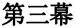 【舞台上，  两个高台合到一起，  形成工厂办公室表演区。楼梯分别朝向舞台两 侧。办公区 下方是车间一角。【 1966  年 1 1  月，李晴流产后十多天。【舞台前，  彭瑞欣一只手提着一网兜礼物从舞台一侧上场，  网兜里装有奶粉、 罐头、水果 等。走到另一侧，  往里张望了一番，  似乎又不好意思进去，正来 回踱步犹豫的时候。李晴穿着病号服从里面出来，抱着张建武带来的那个布老虎玩偶。彭瑞欣:李晴李晴：嫂子？你，你怎么到医院来了彭瑞欣：哦，你 … …你好 … …李晴：你怎么在这儿，  嫂子？彭瑞欣：我 … …我 … …李晴：   (明白) 哦，谢谢你，嫂子。彭瑞欣：不，不是，  我 … …我就是想来看看你。李晴：  我知道，所以谢谢你。彭瑞欣：  这谢我什么，如果不是我，你也不会成这个样子的李晴：没有，  只是误会。彭瑞欣：  高天给我说，那孩子没了，我，我真没想会这样啊李晴    李晴：  嫂子，孩子是没了，不过这跟你没关系，是我自己没照顾好。彭瑞欣：李晴，你这样 … 咳，是我，是我不该发火乱来，你也没必要什么都往自 己身上揽。李晴：  嫂子，  你别急，是医生告诉我的，  孩子本来就先天不足，  怀孕后到这 里来太辛苦，  营养又没跟上，所以我才说跟你没关系。彭瑞欣：真 真的吗？李晴：  当然是真的。彭瑞欣：不过我那天要是没打到你，  可能也不会。李晴：孩子这个情况，不也是早晚的事儿嘛。彭瑞欣：   (仿佛是舒了一口气) 李晴，不管怎样吧，对不起。李晴：嫂子，别这样说。彭瑞欣：  我这给你买了点东西，你补补营养。李晴：不用，真不用的 … …彭瑞欣：好了李晴，  你别推辞了，不然你就是怪我。李晴：怎么会呢 … …彭瑞欣：收下，那我先走了啊。李晴：那我就收下了【李晴拿着礼物回到病房里彭瑞欣:李晴李晴：  (回头) 诶彭瑞欣：  其实 … …我因为要照顾我妈，  所以才没跟高天一起来三线的，  上个 月我妈走了，  料理好她老人家的后事，我才来的 … …李晴：我知道。彭瑞欣：我跟高天我们俩感情一直都很好 … …李晴：  嫂子，你真的是误会我和高天了 … …彭瑞欣：  高天也是这样说，  还骂我了 … …所以，不管你俩有没有什么，我想说 的是，我这个男 人我会守住她，  这个家，我也会守住它。李晴：  是，  我明白，  嫂子，  你放心，  我跟高天确确实实只是同事，我们没 做任何对不起你的事。彭瑞欣：是，就算你没那心思，  你敢说高天他没有？不然他会对你这样？  送你 跟我一样的红丝巾，  还 把我给他寄的糖连罐都送给你！李晴：  这 … …嫂子，  高天和我同在一个项目组，  是同事，  他只是同情我，  帮 助了我这个怀着孕 独自来三线的女人而已 … …彭瑞欣：是，这些我都知道了！那怎么呢，怪他，怪高天，怪他对人太好，对人 太细心，分不清谁是同事谁是媳妇儿！李晴：  (突然笑起来)  嫂子，别开玩笑了，高天他对你多好啊，我看他省吃俭 用的把工资都给你寄 回去，噢，还把厂里发的劳保用品拿去换成粮票也给你寄 回去。是不是?彭瑞欣：  那还不是你俩天天在一起 … …李晴：嫂子，  高天是个好男人，你该放心他，我向你保证，我和他只是同事。彭瑞欣：   (看到张建武来了)  好了好了，那就不说了那我先走了。李晴：噢，行，嫂子那你就慢走啊【彭瑞欣下场未走远，  张建武上场。张建武：诶，那谁啊？李晴：  没谁。   (看张建武还望着那个方向)  厂里工会派来的同事，来看看我。张建武：  (看着是个女人的背影)  哦，走吧走吧 (两人向右侧走) 【高天提着一袋水果，  从张建武一侧上场。高天：诶，李晴李晴：高天?高天：李晴，来，这个水果你接着，那个，这是组里的同事，叫我给送来的张建武：  (接过水果，看了李晴一眼) 行，水果那送到了，你可以走了。李晴：诶，建武，你怎么说话呢。高天：  诶李晴，领导说项目六月份正式启动，准备工作五月中旬就全部就绪了李晴：真的?高天：还有，  领导说，项目的推动你功不可没，  高工的名额给了你一个，  让 你准备好材料递交 上去。李晴：太好了，太感谢了！高天：领导还说，让你务必把身子养好，一定要注意身体啊李晴：好好好，谢谢你啊，知道了李晴：  (回头跟张建武说) 建武高天:李晴，那我先走了啊【高天下场，下场后到舞台上办公室表演区。李晴:诶，好好好李晴:建武，听到了吗，我是高工了(张建武扭头)李晴：  (看着张建武横眉冷眼的望着高天下场的方向) 你这是还在怪我？张建武：  (语气不好地) 怪我 … …没早点来照顾你。李晴：那你为什么对人家高天甩脸子 … …张建武：没啊 … …李晴：  建武，  其实到这以后，  他分到我们项目组，  我们才熟识起来，  帮我 的也不止他一个，  我 们组的谁都帮过我 … …张建武：所以我说我没早点来，怪我呀。李晴：你 … …那你来怎么不带着玉胜一起来呢？张建武：这不上大学了，在厂里工作得好好的，他不愿意来我有什么办法。李晴：  我写信不是告诉你照顾好他看好他，或者带着他一起来的吗？张建武：我给他说了，他说工作忙不愿意来，整天风风火火，早出晚归的。这我 有什么办法李晴：这孩子到底在忙些什么 … …一天天的张建武：不跟你一样，上班忙，下班也忙李晴：你，这能一样嘛 … …我那还不是担心 … …张建武：你担心你担心担心你自己吧，这跑三线来身体搞得那么弱，这老三也没 了 … …李晴：  (哑口无言，  越想越觉得委屈) 你 … …你以为孩子没了，  我就不难过 吗？我有什么办法 … …  我也没想到到三线来会这样，人家同事帮助我，你都还 不乐意呢，这能怪我吗？张建武：好了好了，你别哭 … …你这一哭，我 … …我就不知道怎么办了 … …         【李晴把布老虎玩偶扔给张建武，转身回了病房，下场。到舞台上办公室表演区。【张建武此时心里五味杂陈，摇摇头，看着那个布老虎玩偶，又叹气，又撇嘴。张建武：李晴!    哎哟，  我可怜的老三哟 … … 嗨，下辈子吧，  下辈子你再来做 我张建武的儿子吧！  哎 … …                                                                                  【舞台前场灯渐暗。张建武下场。音乐起。                                【 1967  年 4  月。                                                      【舞台上灯亮，  透出办公室表演区高天和李晴在办公室忙碌的身影，李晴办公 桌上摆着一 个玻璃瓶，插着几支野花。                                   【全场灯亮。赵小军提着一个包上场。到了车间以后，  先把包放在了桌上。就 上了楼上办 公室。赵小军：师傅。李晴：小军来啦？赵小军：诶，李工，辛苦了！高天：  (把赵小军拉一边，悄悄地) 拿过来了？赵小军：  (手势指楼下) 在下面。高天：好。  (对李晴) 我下去抽支烟。                                     【高天和赵小军一起到楼下车间，把赵小军带来的包打开，是一个搪瓷饭盆装的 松糕。  高天：盘子带了吗？赵小军：带了，师傅，给。高天：把它放盘子上。【高天和赵小军把给李晴准备的松糕布置好。高天：我上去叫李工下来。赵小军：诶。【高天到办公室。高天：李晴，你来。你先别忙了。也不差这一会，等一下！我得把你眼睛蒙住。 李晴：怎么了?高天：我呀，给你准备了个惊喜。李晴：那蒙住眼睛怎么看啊？高天：一会自然就让你看了啊。李晴：  好好好，  行，那我自己闭着眼睛不就行了吗？高天：那你不能看。李晴：  (闭上眼睛)  好，  说不看就不看，  (抓着高天的小手臂，  边说边走下 楼)  你得把我扶好了。  什么东西啊，神神秘秘的 … …高天：不神秘，还怎么叫惊喜啊。李晴：这天天走的路，  闭着眼还真有点怕。高天：  别怕，  放心，  有我呢，好，  来这边，  到了 … …   (唱) 祝你生日快乐 (李晴睁开眼睛) ，祝你生日快乐，祝你生日快乐，祝你生日快乐！赵小军：呀师傅，你唱的是什么呀，生日还唱个 … …什么歌？高天：呵呵，小军，这你就不懂了吧，这叫生日歌，很有腔调的！  (得意)李晴：  (笑) 谢谢，谢谢你们，你们怎么知道我生日的？高天：诶李晴，你忘了?你高工的材料可是我帮你递上去的。李晴：  (会意) 谢谢。高天：只是，没有蛋糕，我和小军只好给你准备了松糕代替。李晴：这已经很好啦，   自从来到重庆，  我还真没吃过松糕，最近忙筹备工作， 我自己都没心思 过生日 … …赵小军：李工只要你不嫌弃 … …李晴：小军，你这样说，我可就不敢吃了。高天：你这孩子不会说话。赵小军：我错了，我说错话了师傅，李工不要见怪。高天：来，没蜡烛还是许个愿。赵小军：对对对，许愿许愿。李晴：  嗯。我现在只希望我们的项目能够顺利完成！高天：诶，许个你个人的。李晴：这是我负责的项目，也算是我个人的心愿嘛，别的也想不出什么了。吃松 糕，吃松糕高天：  小军，拿刀去，切松糕赵小军：好嘞。【切了松糕，第一块给了李晴。正在这时候，高宁宁端着饭盒上场。 高宁宁：爸——爸——高天：哟，这孩子真会赶时候。宁宁，来！高宁宁：哎呀，你们还有松糕吃！高天：这是小军哥哥做的，你来得正是时候。高宁宁：小军哥，你还会做松糕？赵小军：  (尴尬地) 嘿嘿 … …来，宁宁，给你！李晴：宁宁，尝尝小军哥做得好不好吃。高宁宁：  (宁宁接过松糕，咬了一口) 嗯，好吃 … … 小军哥，你真厉害！ 赵小军：那你多吃两块。高天：  (又给李晴取了两块) 宁宁，爸爸和李阿姨回办公室了，  你吃好了就回去。别到处乱跑啊。高宁宁：嗯，好。【高天和李晴回了楼上办公室。高宁宁：小军哥，你怎么会做松糕呢？松糕是我们浙江的东西。 赵小军：哦，这，这是师傅教我做的。高宁宁：难怪呢，我爸可是跟我外婆学的，我外婆总给我做，可是，可是她现在… …赵小军：宁宁，那这个味道你觉得真的好吃吗？高宁宁：嗯，真的好吃。赵小军：那以后我再做给你吃，好不好？高宁宁：太好了！小军哥，你真好！赵小军：来，你再吃一块。【楼上办公室表演区。高天：李晴，  三号仓物料统计表怎么没有啊？李晴：哦，那是王英姐在负责做的，应该在她那里，她今天没来加班，高天：那我去找她一趟，我现在得用。  (走出办公室) 诶诶，小军，要不你跑一 趟，赵小军：怎么了，师傅？高天：你去找一趟王英王设计师，把三号仓物料统计表拿过来。赵小军：三号仓物料统计表是吧，好的，我现在就去。高天：嗯，快去快回。  (看到高宁宁) 宁宁，别吃太多了，消化不了肚子会痛的。高宁宁：哦 … …那我这块吃完就不吃了。高天：  (对高宁宁笑) 呵呵 … …李晴：高天，我还是得麻烦你也跑一趟，把这套零件加工图纸送到精工厂去。高天：这个送精工厂去干什么？李晴：这些精加工件先给那边刘师傅看看能不能做出来，不然我们还得在上海做。 【高天在迟疑。李晴明白高天在迟疑什么。李晴：放心，部分单体零件外加工不违反保密条令。高天：  (会心一笑) 既然这样，那我现在就去。李晴：辛苦你了，我跟刘师傅联系好了的，他今天在车间的。高天：那我回来再接着讨论设备进仓方案。李晴：好，没问题。高宁宁：爸——高天：怎么了？高宁宁：我帮你送！高天：  你？你行吗？你找得着吗？高宁宁：送哪儿去啊？高天：精工仪器厂，你知道在哪儿吗？高宁宁：我知道，在王家沱！李晴：蛮远的，别让宁宁去了。  (对高宁宁) 宁宁，星期天自己玩吧，就别跑腿 了。高宁宁：李阿姨，反正我闲着，再说我吃了松糕正好动一动。高天：那行吧，那你就替爸爸跑这一趟。高宁宁：好！【高天拿着一套图纸到楼下。  然后边说边给高宁宁画精工厂路线示意图。高天：  宁宁，  记好啊，  精工仪器厂进了厂大门一直往前走，  大约 500  米吧， 右手边你仔细看有 一个三车间，进去找刘师傅刘叔叔。李晴：  对，  今天休息车间可能没人上班，  你就在门口喊刘叔叔，  我跟他说好 了的，  啊。如果实 在找不到就在厂门口的办公楼问问别人，  谁都知道三车间 的刘师傅。记住了吗？高宁宁：记住了！三车间的刘师傅叔叔。李晴：宁宁，路上注意安全啊！高宁宁：好的，李阿姨。高天：去吧，快点回来啊。高宁宁：诶，我去了爸，李阿姨再见！  (高宁宁下场)高天：  (回楼上办公室) 来吧，我们继续说。【音乐起。李晴：设备进仓方案有什么问题吗？高天：王设计之前在提，如果将设备分体进入，再 … …【灯光配合呈现二人工作场景。在中途，  赵小军拿着统计表上楼，  交给高天， 高天和李晴 继续讨论，  赵小军站一旁，  偶尔参与讨论。直到张玉莉手上带着 在路边摘的一束野花高高兴兴 的跑上场。音乐渐弱，前场灯光亮。张玉莉：妈——妈——李晴：玉莉，你怎么来了？张玉莉：妈，我给你报信来了！李晴：  报什么信呀？张玉莉：  (得意地) 爸爸没有忘记今天是你的生日，他说他去买点好吃的，晚上给我们大家庆高天:玉莉来啦，来，这还有松糕呢李晴:对对对，松糕玉莉:还有松糕吃?谢谢高叔叔李晴:好吃吗？玉莉:真好吃高天:诶，李晴，玉莉都来了，那你们就先回去吧，图纸的事我来就行 李晴:不着急。宁宁不是都还没回来吗玉莉:诶，宁宁干嘛去了高天:噢，宁宁她帮我送图纸去了，去精工厂去了玉莉:她一个人去?李晴:这么晚了也该回来了呀，高天高天:可能小孩子吧，走的比较慢吧李晴:哦，那行，玉莉，那我们在这等宁宁回来了再去，好不好，你在这跟小军 哥先玩会高天:那小军，麻烦你在这先陪会玉莉等一会宁宁赵小军:噢好，玉莉坐这吧玉莉:谢谢小军哥。诶，小军哥，你来618厂多久啦赵小军:去年顶替我爸进来的，进来没多久就跟着师傅学技术张玉莉：你爸爸怎么了？赵小军：因为工伤瘸了腿。张玉莉：哦。赵小军：你和宁宁到我们这里来，觉不觉得委屈啊？张玉莉：刚来的时候吧，  有点，现在习惯了，也挺好的。赵小军：  以前这里是一片农村，  后来开始建厂招工了，  我爸就是在那时候成 了工人，  再后来这 里的人就越来越多，越来越热闹，日子也比以前好了，你看 看现在，真的很好。张玉莉：  嗯，是挺好，我喜欢这里，诶小军哥，你去过上海吗？赵小军：  (摇摇头) 没有。张玉莉：上海比这里还要好上一百倍。赵小军：真的？张玉莉：  啊，你真该去看一看。赵小军：  (笑而不答) … …【张建武提着一些食品和一瓶酒急匆匆上场。张玉莉：爸 … …张建武：你怎么跑这儿来了？你妈呢？张玉莉：在办公室呢。                                              【张建武抬头看办公室，看到李晴和高天的身影，心里自然是不舒服的。赵小军：李工，李工——【李晴看到楼下的张建武。李晴：你怎么来了？张建武：我就不能来?你来，李晴：谁说你不能来了。我们说等宁宁回来我就回去了，宁宁帮忙送东西去了。张建武：走吧，咱们回去了，今天你过生日，我给你买了好吃的。 【彭瑞欣急匆匆上场。彭瑞欣：这都什么时候了，你加班加个没完了？高天：诶，你怎么又来了？彭瑞欣：我不来，我不来就怕你都要在这里过夜了。【张建武狠狠撇了李晴一眼。高天：瞎说什么呢，我不是在等宁 … …                                                【高天和李晴突然意识到，高宁宁还没回来，两人突然面对面对视。彭瑞欣：干嘛呀？高天：宁宁怎么还没回来？李晴：对呀，怎么那么晚了还没回来？彭瑞欣：宁宁？她干嘛去了？高天：她去精工厂送个图纸，还没回来。彭瑞欣：什么时候去的？高天：她过来送饭，没待一会就去了。彭瑞欣：  高天啊高天，  你个混蛋，  那还不去找去——你说说 … …精工厂，那 么远你们让孩子去，  也真做得出来！  还有你，宁宁不是你的孩子是吧！高天：哎呀，是她自己要去的 … …彭瑞欣：她说去你就让你她去，她不是你亲生的是不是？高天：好，行了行了，我这就去找 … …李晴：等一下高天，你先去厂办给精工厂那边打个电话，问问宁宁去过没有。高天：对，我这就去。李晴：我跟你一起去。彭瑞欣：干什么干什么，打个电话还要一起去？高天：这个时候你还在胡搅蛮缠什么，找孩子重要！李晴：哦是，你去打电话，我马上去保卫处，请他们帮忙一起找。张建武：  诶诶诶 … …  (看到彭瑞欣，  又没说什么了，  转回头对赵小军和张玉 莉说)  玉莉，  我们 也去帮着找。张玉莉：好。赵小军：师母，您别着急，我也马上去找！彭瑞欣：这孩子能跑哪儿去啊 … …  (说着也去找人了，下场)【张建武和张玉莉正要下场的时候，突然转回来。张建武：  玉莉，  这样，  你就在这里守着，  要是宁宁回来，  你们就别再出去 找我们，  我们会回来 的。张玉莉：那好吧，那，那我守在这儿。张建武：嗯。  (下场)                                                    【张玉莉看着爸爸最后离开，回身看到偌大的一个车间，心里有点害怕。     【音乐起。音乐中，  时不时有人回到车间，  可是玉莉没有回来，  又转身继续 去找了。反复 多次之后，  陆陆续续大家都回到车间，  因为能找的地方都找遍了，  唯独赵小军还没回来。在音 乐结束的时候，只听见彭瑞欣在边哭边骂高天。张玉莉:阿姨，您别哭了阿姨彭瑞欣：  高天，  宁宁要是有个三长两短，  我跟你没完！  你整天这也不管那也 不顾的，  我就忍了，  你还把我的宁宁搞丢了，我们就这么一个孩子，我算是看 出来了，你就是想要了我的命 … …高天：你都说些什么，  宁宁也是我的女儿，  是，我不该让她去，我现在恨不得 我自己死去，有什么用？李晴：嫂子，您别急，我们想办法再找，这样，我们去派出所报案，一定能找着！彭瑞欣：  (对着李晴感激地点头) 嗯嗯 … …周师傅 (OS) 还有人在没得？【所有人都往车间门口看。只见一个老师傅走了进来，  赵小军背着高宁宁跟在后面。彭瑞欣：宁宁——高宁宁：  (哭) 妈——【彭瑞欣冲过去抱住赵小军从背上放下来的高宁宁。高宁宁：疼疼——疼，妈，我脚崴了 … …  (把没送出去的图纸递给高天) 高天：宁宁，你干什么去了？  (接过图纸)高宁宁：我迷路了 … …我走了很久，越走越不像，我还没到王家沱就 …就迷路了… …李晴：这位师傅是？周师傅：  哦，  我是五车间的，  今天走人户回来在石子沟的山路上，  看到这个 娃儿，  她说她去王 家沱精工厂，我看天都黑了，去了也肯定找不到人了，就给 她送回到这里来了。赵小军：我在山路上碰到这位周师傅，正背着宁宁往这儿来呢，所以我们就一起 回来了。高天：太感谢你了，周师傅，真不知道怎么谢你好 … …李晴：周师傅，谢谢了。周师傅：  不用不用，没得啥子得，娃儿给你们送回来了，我就先回去了，  以后 各人当心点。   【高天、李晴、张建武一起送周师傅。高天：  是是，  周师傅，谢谢你了啊！李晴：谢谢！彭瑞欣：不哭了不哭了，回来了就好 … …你可是吓坏妈妈了 … …高天：对，回来了就好了，不哭了啊宁宁 … … (看到彭瑞欣瞪着自己的眼神，有 点心虚)李晴：  嫂子，  要不，  先带宁宁回家去休息吧，出去那么久了，  天那么冷，宁 宁肯定冻着了 … …彭瑞欣：  (听到李晴这么说，也才反应过来)  是不是，宁宁？好，那我们现在 就回家去，妈妈 给你做吃的，暖和暖和。高宁宁：嗯。彭瑞欣：  (对李晴) 那行妹子，  我就先带她回去了。李晴：快去吧嫂子。玉莉，要不你也去宁宁家，陪陪宁宁。张玉莉：嗯，宁宁，我去陪你吧。高宁宁：嗯嗯嗯！赵小军：师母，我来背吧。彭瑞欣：谢谢你啊，小军。李晴：高天，你也快回去吧，剩下的我来弄。高天：  (看了看李晴，又看了看张建武) 行，那我也回去了。张建武：高天，  你等下！  李晴，你去 … … 晚点和玉莉一起回来。李晴：  哦，那好，那我去陪陪他们母女再带玉莉回家。张建武：  对。高天，  今儿这一通闹腾总算有惊无险，  让他们先回去照顾宁宁， 我这儿酒啊菜啊，  都是现成的，咱们哥俩就将就在这儿喝两口？高天：  (看着彭瑞欣)  这 … …彭瑞欣：那你们俩少喝点。高天：  好，  (对张建武) 最近我确实也有点累，就借你的酒解解乏了。李晴：  嫂子，那我们走吧 … …    (回身) 你们少喝点啊。                    【赵小军背着高宁宁，一边跟着彭瑞欣，一边跟着李晴张玉莉，一起下场。   【张建武把带来的吃的，摊开在桌上，把酒分了一瓶放到桌子的对面。高天过来 坐下。   【灯光处理两人推杯换盏过程。两个人都喝到有点醉了，面光亮。【张建武举起酒瓶，高天也举起酒瓶碰了一下，两个人就抱着酒瓶喝了一大口。张建武:走一个 (两人碰杯) 再来再来。继续张建武： … …诶，你说，你是不是对我媳妇儿有意思？高天：啊？张建武：啊什么啊？你是不是对我媳妇儿有意思？高天：你说李晴啊？ … …好人 … …好女人！张建武：废话 … …我媳妇儿，漂亮，又有能力，我告诉你，当初我媳妇儿那简直 是十里八乡的 一朵花，不过，我，我张建武也不赖，想当初，我俩一见面就相 上了 … …高天：你小子有福气。张建武：  那是啊，  那我也怕她跑了呀，  我天天都去找她，  想着法的逗她高兴 … …后来结了婚你 猜怎么着？高天：怎么着？张建武：结了婚了我才发现，她压根不是我媳妇儿！高天：啊？  她不是你媳妇儿，  难道还是别人媳妇儿啊？张建武：她是社会主义建设的媳妇儿！高天：哈哈哈 … …有意思！张建武：你听我说 … …这个家里她啥都不知道，你说好笑不好笑，我一个大男人， 管家！诶，  家里柴米油盐我全管了，  这有什么好吃的我都给她留着，  就算我 不吃我饿着，  我也让她吃饱了 吃好了 … …高天：  等等等等，怎么，敢情你这是有怨言呐！张建武：屁！我对我媳妇儿好我有啥怨言 … …我有怨言还不是因为你！高天：  因为我？你说清楚，因为我啥？  老弟，我这么跟你说 … …张建武：啊。高天：你媳妇儿是不是漂亮，  是不是先进工作者，这样的女人，呵呵呵 … … 哈 哈哈 … …张建武：你他妈还要脸不？  (推了一把高天的头)高天：别说我，你在厂里你还不知道，谁不说你媳妇儿是这个 (比了个大拇指) ，啊？  不过我 高天， 你还不知道？什么事都没有，我媳妇儿对我也好着呢， 看 看，  这毛衣，  我媳妇儿给我织 的！张建武：啧啧啧啧啧，得意个屁，我媳妇儿不会织，  (提起自己的毛衣衣领) 上 海一百给我买 的！高天：呵呵呵呵 … …张建武：你笑屁！  ( 一把把高天推倒)【两人推搡差点扭打起来。高天：  你心疼你媳妇儿，  那你还让她在三线吃苦 … …张建武：我他妈愿意啊 … …高天：帮你照顾她你还小肚鸡肠 … …张建武：你不怀好意！高天：我不怀好意?她死在这儿你就高兴了是吧 … …张建武：你他妈少吓唬我！说实话，你刚跟我媳妇儿在一块儿的时候，我他妈，不过我信我媳妇儿。可我不舒服的就是，她跟你待一块儿的时间，比我跟她在一块儿的时间多了去了。高天:咱们还不是因为工作。建武:是啊，工作，工作，工作。我赶不上她。还没法儿配合她高天:说实话，我也是亏欠我家那口子。建武:我家老三。我家老三啊。没这个命哟高天:伙计，老三的事儿还是怪我。建武:怪你个屁呀。啊，我都问过医生了，他说这孩子就是先天不足。这孩子来 的就不是时候，要真是怪你。我他妈早就一瓶子砸死你了，信不信？高天：哈哈 … …来！【两人碰酒瓶后把酒喝完了。张建武：命 ！老三没这个命！高天：你好好照顾李晴，我怕她身体还没恢复，这马上又要启动项目了 … … 张建武：嘿嘿 … … 哈哈哈 … …你还是喜欢我们家李晴吧？高天：你 … … 呵呵，哈哈哈 … …这么个女人，要说谁不对他动心 … …张建武：承认了好 … …你动心我现在不怪你，你要是对她有非分之想 … …【两人打起来，都瘫倒在地。音乐起。【李晴和彭瑞欣分别在两侧台口，定点光。彭瑞欣：其实我看得出来，高天心里有你。李晴：嫂子，我感激高天，在我最艰难、  最无助的时候，无私地帮助我。彭瑞欣：哎 … …不过李晴，你说任何人的心里是不是都会有一块只属于他自己的 领地？李晴：会有，肯定会有，其实高天常常念你的好，他很爱你。彭瑞欣：他是我的天，是我的依靠，我相伴相守一生的人 … …李晴：嫂子，你真幸福。彭瑞欣：  是，  我其实一直都这么觉得。我也看得出来，  你也很幸福 … … 瞧， 你家男人多在乎你。李晴：  我知道，  建武他虽然表面上大大咧咧，  但他对我一直都很好，  虽然嘴 上说我家庭工作不分，其实他非常支持我的工作。彭瑞欣：他呀，他是怕你太累了 … …李晴：可我就是这样，你让我不去想工作上的事，我办不到啊。彭瑞欣：诶，妹子 … …李晴：  (对彭瑞欣突然叫她妹子有些错愕)  啊？彭瑞欣：你一个女人，太要强了，你一个人怀着孩子跑三线来工作，你就没想过， 这孩子他受不受得了？李晴：嫂子，我是到了三线才知道有了这个孩子的。彭瑞欣：那就更应该马上回上海去啊。李晴：项目需要我，我不能走啊。彭瑞欣：  咱们毕竟是女人，虽然新社会女人有了社会地位，有了更多的工作机 会，但是女人照顾家庭，为男人生儿育女也是天经地义的事。你工作上事事要强， 件件冲锋，你赢了工作，输了家庭，值得吗？李晴：这也是我心里对建武最亏欠的地方 … …不过我现在也没办法，以后吧，等 我完成了项目，等我卸下了工作，我再好好补偿他！彭瑞欣：妹子，你太倔了 (笑) … …也是，或许就是你这样，正好是男人眼中那 与众不同的吸引吧。  高天那人，算了，不管他因为什么，  都不会眼睁睁看着你 一个人在这儿如此辛苦 … …袖手旁观。                                     【李晴和彭瑞欣的定点光减弱。高天：  (把酒瓶递给张建武) 来，你敲死我！张建武：哈哈哈 … …高天：哈哈哈 … …【灯渐弱。【第三幕  完。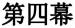 【1969年6月。  雨声。重庆初夏的雨，淅淅沥沥。【赵小军背着高宁宁从前场上。高宁宁和赵小军头上都顶着荷叶， 高宁宁手上还拿了一支 含苞待放的荷花，赵小军卷着裤腿。唱歌~高宁宁:小军哥快放我下来，快放我下来赵小军:这有什么高宁宁:哎哎 ，有人，小军哥前面我就到家了赵小军:宁宁带你去荷塘 没想到下雨了我送你回来本是应该的吗？ 高宁宁： 你看你衣服都打湿了。赵小军： 你也差不多淋湿了。哦，你看，给高宁宁： 呀，红包书，我一定好好收着赵小军 ：嗯高宁宁 ：  哎呀讨厌。不跟你说了 哎我的红宝书 我走啦高宁宁：  “明天我去接你下班赵小军：好【 转场张玉莉：  黑板下的那道题你会做吗？高宁宁：不会，太难了高宁宁：哎 玉莉，你还想说什么？张玉莉：你喜欢赵小军？高宁宁：你那么大声干嘛呀？张玉莉：亲了你？高宁宁：  嘘~ 小点声！张玉莉:没想到赵小军胆子还挺大的呀。高宁宁:  哎，那你觉得他人怎么样？张玉莉 什么怎么样高宁宁:各方面呀。样貌人品才华。总之就是各方面张玉莉:嗯，我真的不知道。  反正给人的感觉高宁宁:  怎么怎么样？怎么样啊？张玉莉:还可以高宁宁:岂止还可以。我给你讲他要长相有长相，要才华有才华。挨而且年纪轻 轻还参与了重大的项目。张玉莉：那还不是因为你爸高宁宁：那也得人家有才华才行呢。张玉莉:得得得，瞧你也不害臊。高宁宁:切这有什么好害臊的？张玉莉:  这会儿不害臊了。刚才呀，你还嫌我大声了。高宁宁:  哎呀，玉莉。哎哟哎哟 (摔倒了) 眼看这高中都要毕业了。你有什么打 算？张玉莉:打算？有什么打算？还能有什么打算？进厂当工人呗。也不知道618厂， 到时候还有不有名额。你还有什么打算高宁宁:我只不过想，如果我进不了厂张玉莉:  诶，那精工厂呐高宁宁:精工厂，哎。也不知道那精工厂好远咯。张玉莉：我也我也不想你进精工厂。要不这样，隔壁村要放电影。叫列宁在10 月高宁宁：真的，几点开始？张玉莉：7点开始高宁宁：七点？可是我爸我妈还没回来呢。这饭也还没吃呢。这儿我带了馒头。张玉莉： 诶，还有馒头那还不快走。高宁宁： 只是一会儿赵小军要来，嘻嘻。张玉莉：好呀，高宁宁，你你说你陪我去看电影。结果是让我去当电灯泡高宁宁： 哎，哎，哎，玉莉。玉莉哎呀，张玉莉：你太坏了。高宁宁：玉莉，你陪我，我陪你，这没什么区别嘛张玉莉：那区别可大了。我还是不去凑这个热闹好了。高宁宁： 别啊玉莉， 我和我妈说的跟你去看的这个电影张玉莉：这 这多别扭高宁宁： 阿姨李晴： 宁宁也在啊张玉莉：妈，隔壁村放电影列宁在10月。我看完就回来李晴： 你不回来吃饭吗？高宁宁： 阿姨，这儿，我带了馒头李晴： 哎哟 宁宁 你总拿吃的过来高宁宁： 阿姨没事 都是我妈让我拿过来的李晴： 那谢谢他们了，哎 玉丽 那电影什么时候开始啊？张玉莉：七点李晴： 七点，张玉莉：啊李晴： 也行 那去吧张玉莉：嗯~高宁宁： 走吧张玉莉：我真的去了 啊~妈李晴： 路上小心点高宁宁： 快点 玉莉张玉莉：马上 走~ 先走了妈李晴： 诶高宁宁： 小军哥，小军： 那个师傅说活没干完，不让走。高宁宁： 我爸也真是的 那活干不完，明天在干不就是了，走小军： 走高宁宁： 玉莉主任：同志们，是时候向党中央，向毛主席汇报了！众声：是！主任：一号仓！一号仓：准备就绪！启动！主任：二号仓！二号仓：准备就绪！启动！主任：三号仓三号仓：准备就绪！启动！主任：四号仓！四号仓：准备就绪！启动！主任：好，启动！诶诶，指挥室，快来看看怎么回事，怎么按不 下去呀？李晴：主任！按启动键！主任：我还不知道按启动键？！李晴：对不起主任主任：高天，你来看！高天：诶好，我来了！李晴：快，高天！时间不多了！高天：我知道了！李晴：快，主任，拆下控制盖板，把启动器拆下来，直接搭线！李晴：主任——来不及了！众声：快跑！高天：李晴，别过来最后，   越来越急促的嘀嘀声，李晴喊了一声“高天——”，伴随着众人的各 种嘈杂声，   高 天想再制止住李晴往前，   喊出“李晴——”那一刹那，一 声猛烈的爆炸声响起，   四束灯光随爆 炸声急弱，  接着有呼救， 救人等各种嘈杂声，  之后有一串救护车的警笛声。音乐声渐大。【第四幕  完】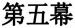 【1982年4月。【定点光起，李晴坐在轮椅上，伏在院子里的高桌上作图，桌子 上摆着一个比较好看的花 瓶，里面插着几支野花。张建武从屋子 里走出来。张玉莉：妈李晴：玉莉张玉莉：妈李晴：建武，快来，看看谁回来了张建武：玉莉，你怎么回来了张玉莉：妈，我来接你回上海去呀彭瑞欣：什么，你听听，你听听，人家都是回上海，回上 海回家，你们倒好，离开家到深圳去高宁宁：妈，我们还年轻，我们还想出去闯一闯彭瑞欣：不行我不同意高宁宁：你今天同意也是同意，不同意也得同意，我们票都 买好了彭瑞欣：什么张健武：好了好了，好好的怎么就吵起来了，李晴啊，我 觉得回去可以，你看这上海，路又宽又平，你想去哪儿啊，活 动范围也大，你看这重庆啊到处都是坡坡坎坎，你要是不想回 去啊，也没事儿，我呀还给你煮面吃，还推着你啊到处去走走， 到处去转转，李晴，你真的不想回去吗李晴：我……想！哪儿能不想呢，咱们中国人都讲究落叶 归根，江南的山，江南的水，路边儿的法国梧桐，弄堂口煮的 阳春面，小桥上蒸的松糕，是我做梦都想念的彭瑞欣：是啊妹子，我也是啊，这些年我特别想回去，每 回做梦都在回上海的火车上，可是啊，也奇了怪，这老了老了 倒不想了李晴：为什么啊嫂子？彭瑞欣：妹子，你说，我能走吗，他就在那山坡上，就在 这儿，我总觉得她没有离开我高宁宁：爸李晴：是啊，高天就在那儿看着我们呢彭瑞欣：妹子，我倒是觉得你可以回去啊李晴：嫂子彭瑞欣：宁宁说得对，你回上海去休养呀，应该更好李晴：嫂子，我不能回去张玉莉：为什么不能啊，妈赵小军：为什么啊，李姨李晴：你们啊都可以回去，我不能张玉莉：诶，您为什么不能呢李晴：玉莉 (李晴慢慢站起来，指着前方) 你看，你看那 儿，那不仅有你高叔叔，还有我们一起并肩作战斗过的那么那么多的 战友，你懂吗？张玉莉：我 … …李晴：我看你不懂张玉莉：我是不懂李晴：你……小军赵小军：我也不懂李晴：宁宁高宁宁：我也不懂李晴：你们 … …赵小军：李姨，你和师傅带着我们一起幸幸苦苦奋斗了十 七年高宁宁：小军李晴：我知道你想说什么，是，或许你师傅想不明白，可 就算项目停了，我们国家的建设没有停，我们厂现在有了新的发展思 路，那就是军转民，噢，告诉你们我现在已经设计了摩托车变速箱， 唉，我们是建设者，我们可以做的事还多的很，我们军工人还可以为和平奉献力量嘛张玉莉：奉献奉献，妈,你都奉献一辈子了李晴：我张玉莉：您的健康奉献了，您的青春奉献了，您的您的精 力也奉献了，已经够了。妈，你就不能为我们想想吗，为这个家想想张玉莉：我敢说只要你愿意回去，爸爸他们才不愿意留在 这儿呢李晴：我自己可以照顾自己，不用你们陪，   再说了，   我还有那么多战友陪我 呢！张玉莉：   您怎么就这么倔呢？您现在这个样子不要人照顾？  您是我妈，  我能放心吗，  爸爸他们能放心吗？  您奋斗了那么多年，那一纸命令就把项目给停了，   您全白 干了！(随后抓起李晴画 的摩托车变速箱图纸) 您还留在这儿干什么，我看您不是傻了 ，您是疯了！【李晴一记耳光打在了张玉莉的脸上，打得张玉莉愣住了。张玉莉：只要妈您愿意回上海，您就多打我几下吧！【张玉莉拉着李晴手往自己脸上打，然后两人抱着哭成一团。(高宁宁，赵小军，张玉莉同时跪下 ，张玉莉边哭边说)张玉莉：妈，您这样一辈子有什么意义呀……李晴：有什么意义？玉莉，你说得没错，是，一纸命令什么都停了， 但是我们没有白干，邓稼先在戈壁滩造出了原子弹氢弹，钱学森的导弹人 造卫星发射成功……他们都是我们军工人，要是没有他们的成功，我们中 国能和平地走到今天吗？我们辛辛苦苦十七年的心血，对国家来说是好事 啊，证明我们的国家足够强大了，敌人不敢来犯了，这就是意义！【张玉莉愣愣的看着妈妈。李晴：人活着一辈子什么才叫有意义？人每一天都有工作可以做，每天 都过得踏实，有追求，每天都在实现着自己的价值，成为国家建设一员， 这就有意义，你们看那漫山遍野的野花。。。。。众人：那些花真美呀！李晴：是啊，那些花是很美，你听见过花开的声音吗？众人：花开的声音？李晴：对，每一朵花开的时候都有声音，我们既不是傻子，更不是疯子，我们就是那 漫山遍野的鲜花呀，哪怕无人欣赏，也依然执着地开出自己的颜色，发出就自己才能听到 的声音，就算很快凋谢，我们依然会等待又一个春暖花开的季节【定格。【画外音——李晴：我们千千万万的军工人就像是那漫山遍野数不尽的鲜花， 开放时悄然无声却无比美丽，  凋落后，依然等待来年的春天，开花的 季节，我们就是那无声开放的鲜花… …【灯光渐暗。【全剧终】2021年1月 